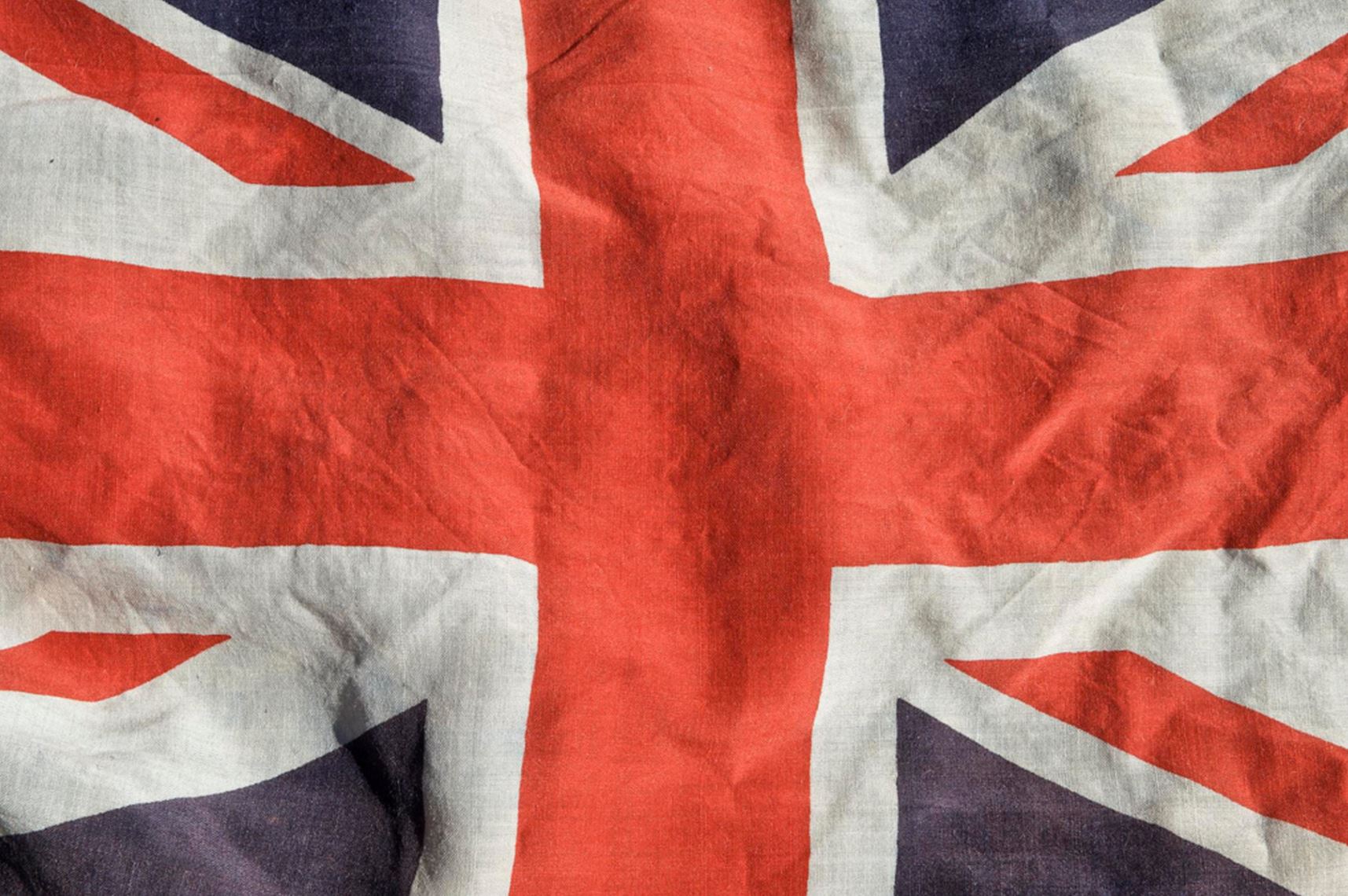 British ValuesPicture News 29th March – 4th AprilIndividual Liberty As citizens of the UK, we are able to make our own informed choices regarding our health. It is recommended that we brush our teeth twice a day.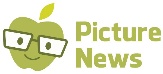 